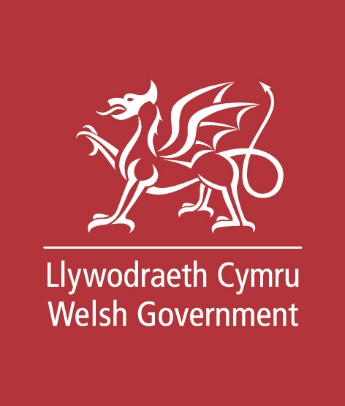 Lwfansau i Fyfyrwyr AnablDywedwch wrthyn ni beth rydych chi’n feddwl am y newidiadau y mae arnon ni eisiau eu gwneudFfurflen ymatebDywedwch wrthyn ni beth rydych chi’n feddwl erbyn 17th Chwefror 2020 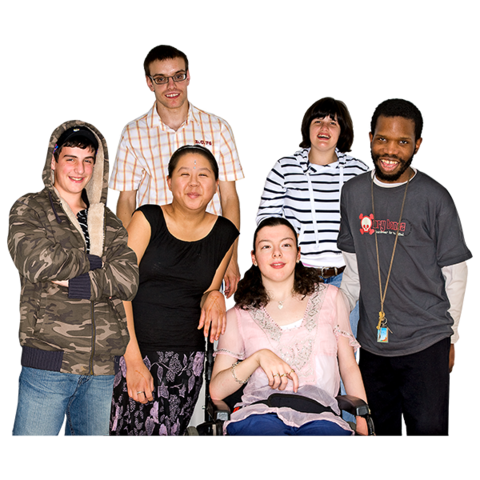 Fersiwn hawdd ei ddeall yw hwn o Gwestiynau Ymgynghori ynghylch Lwfansau i Fyfyrwyr Anabl Llywodraeth Cymru.Hydref 2019						Rhif: WG33324Sut i lenwi’r ffurflen ymateb hon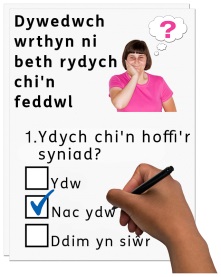 
Mae’r cwestiynau hyn yn ymwneud â’n syniadau ar gyfer newid Lwfansau i Fyfyrwyr Anabl.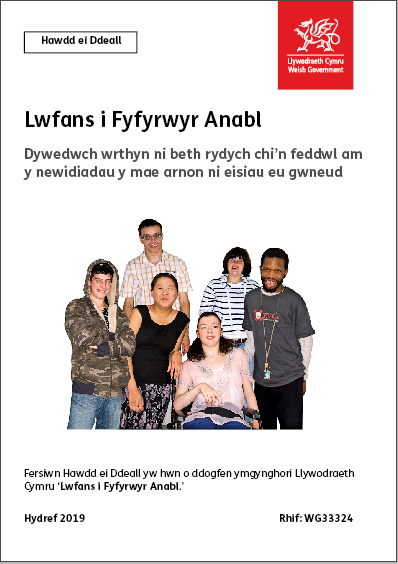 Cyn i chi ateb y cwestiynau, darllenwch y brif ddogfen hawdd ei deall: Lwfansau i Fyfyrwyr Anabl. Dywedwch wrthyn ni beth rydych chi’n feddwl am y newidiadau mae arnon ni eisiau eu gwneud.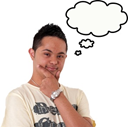 Ceisiwch egluro eich atebion. A rhowch eich meddyliau a’ch syniadau eich hun hefyd.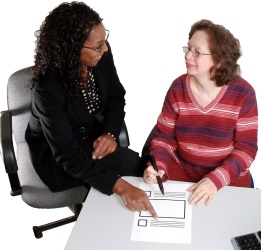 Efallai y bydd arnoch chi angen cefnogaeth i ddarllen a deall y ddogfen hon. Gofynnwch i rywun rydych chi’n ei adnabod i’ch helpu.Efallai y bydd rhai geiriau yn anodd i’w deall. Mae’r rhain wedi cael eu hysgrifennu mewn glas a dywedir beth maen nhw’n feddwl ar dudalen 20 o’r brif ddogfen.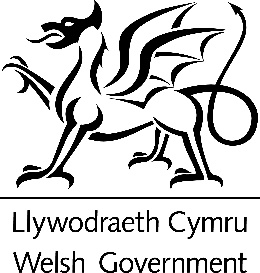 Pan fydd y ddogfen yn dweud ni, mae hyn yn meddwl Llywodraeth Cymru.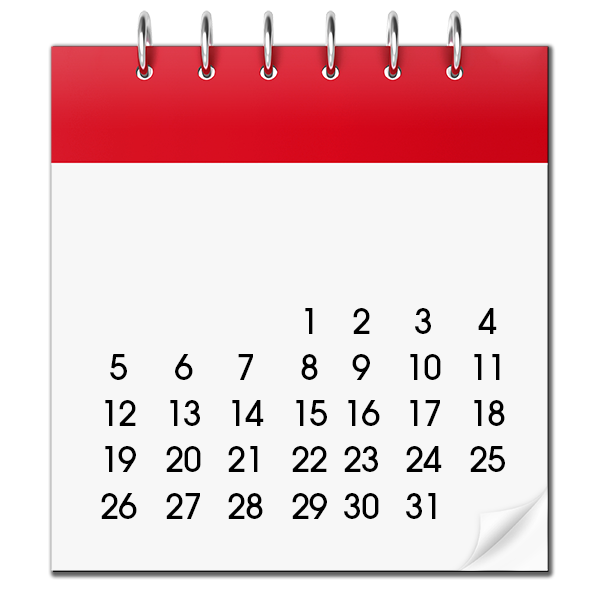 Anfonwch y ffurflen hon yn ôl aton ni erbyn 17th Chwefror 2020Cyfeiriad:	Is-adran Addysg Uwch 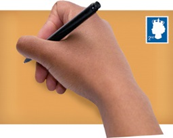 Llywodraeth CymruParc CathaysCaerdyddCF10 3NQ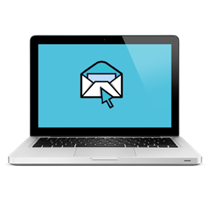 E-bost:  HEDConsultationsMailbox@gov.wales	Y ffordd rydyn ni’n defnyddio’r wybodaeth rydych chi’n ei rhoi i niByddwn yn edrych ar eich atebion yn y ffurflen ymateb hon i’n helpu i wneud penderfyniadau ynghylch newid Lwfansau i Fyfyrwyr Anabl.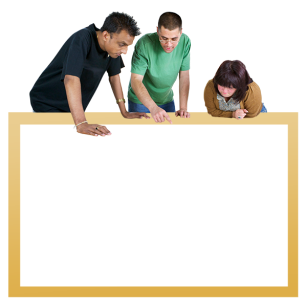 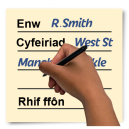 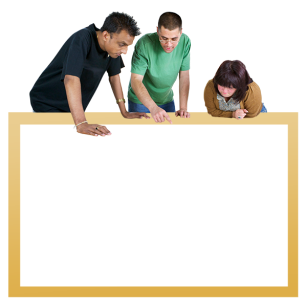 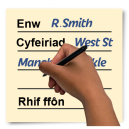 Weithiau rydyn ni’n gofyn i fudiadau eraill ein helpu i wneud penderfyniadau. Efallai y byddan nhw hefyd yn gweld yr atebion y mae pobl wedi eu rhoi yn y ffurflenni ymateb.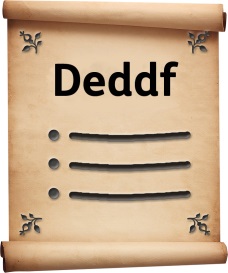 Byddwn yn gwneud yn siŵr ein bod yn dilyn y gyfraith pan fyddwn ni’n defnyddio eich gwybodaeth.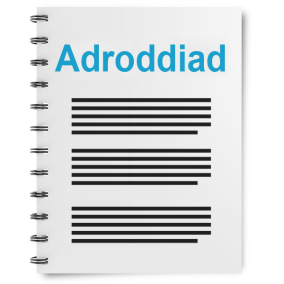 Byddwn yn ysgrifennu adroddiad am y pethau y mae pobl wedi eu dweud. 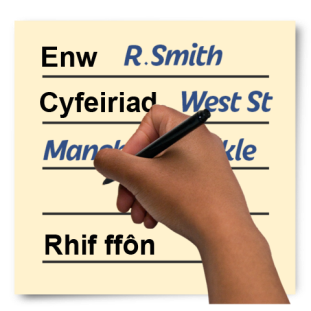 Efallai y byddwn yn ysgrifennu atebion rhai pobl yn llawn gyda’u henwau a’u cyfeiriadau yn yr adroddiad neu ar y rhyngrwyd. 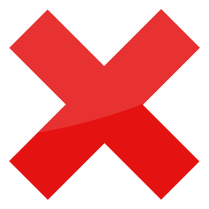 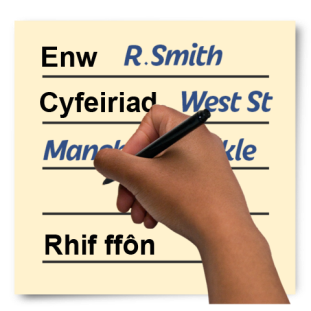 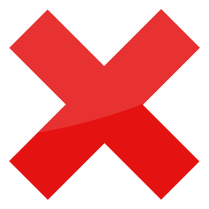 Pan fyddwch chi’n anfon eich atebion aton ni, dywedwch wrthyn ni os nad ydych chi am i ni ysgrifennu eich enw a’ch cyfeiriad yn yr adroddiad neu ar y rhyngrwyd.Mae’r deddfau diogelu data yn rhoi’r hawl i chi:wybod pa wybodaeth sydd gennym ni amdanoch chi a sut y gallwch chi ei weld.gwneud i ni newid unrhyw gamgymeriadau yn yr wybodaeth amdanoch chi.gofyn i ni beidio â defnyddio’r wybodaeth mewn rhai achosion.gofyn i ni ddileu’r wybodaeth sydd gennym ni amdanoch chi mewn rhai achosion.symud yr wybodaeth amdanoch chi i rywle arall mewn rhai achosion.cwyno i Swyddfa’r Comisiynydd Gwybodaeth.Os hoffech chi wybod mwy am y ffordd y mae eich gwybodaeth yn cael ei gadw a’i ddefnyddio cysylltwch â ni yn:Swyddog Diogelu DataLlywodraeth CymruParc CathaysCAERDYDDCF10 3NQ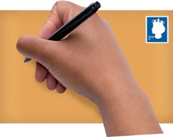 E-bost: Data.ProtectionOfficer@gov.wales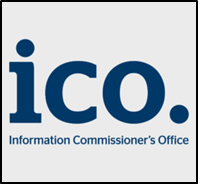 Gallwch hefyd gysylltu â Swyddfa’r Comisiynydd Gwybodaeth:Wycliffe HouseWater LaneWilmslowCheshireSK9 5AF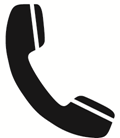 Ffôn: 01625 545745 neu 0303 123 1113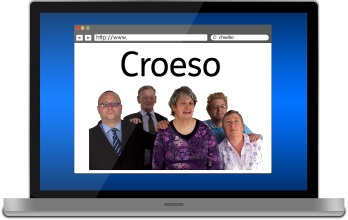 Gwefan: https://ico.org.uk Amdanoch chiCwestiynauCwestiwn 1. Cael un grantDarllenwch y rhan ynglŷn â Chael un grant ar dudalennau 8 i 11.Ydych chi’n meddwl y byddai un grant sy’n cynnwys popeth yn well na phedwar grant gwahanol? Meddyliwch sut y gall hyn gael effaith ar fyfyrwyr.Oes unrhyw beth yr hoffech chi ddweud ynglŷn â hyn?	Cwestiwn 2 – Asesiadau o anghenion astudio Darllenwch y rhan ynghylch asesiadau o anghenion astudio ar dudalennau 12 i 13.Ydych chi’n meddwl y gallai pecyn parod o gefnogaeth weithio i fyfyrwyr?Meddyliwch:A fyddai hyn yn dda i fyfyrwyr ai peidio.Pa fathau o anableddau y gallwn ni eu cefnogi gyda phecyn o gefnogaeth.Pa bethau y gallwn ni eu cynnwys mewn pecynnau o gefnogaeth ar gyfer rhai anableddau.Oes unrhyw beth yr hoffech chi ddweud ynglŷn â hyn?	Cwestiwn 3. Pwy ddylai drefnu Lwfansau i Fyfyrwyr Anabl?Darllenwch y rhan ynghylch pwy ddylai drefnu Lwfansau ar dudalennau 14 i 17.A ddylai prifysgolion a cholegau fod yn gyfrifol am:Asesiadau anghenion astudio?Cymorth anfeddygol?Oes unrhyw beth yr hoffech chi ddweud ynglŷn â hyn?	Cwestiwn 4. Codi ymwybyddiaethDarllenwch y rhan ynghylch codi ymwybyddiaeth ar dudalennau 18 i 19.Ydych chi’n meddwl y byddai codi ymwybyddiaeth o Lwfansau yn helpu mwy o bobl i gael Lwfansau?  Oes gennych chi unrhyw syniadau ynghylch sut y dylen ni wneud hyn?	Cwestiwn 6. Unrhyw beth arallOes unrhyw beth arall yr hoffech chi ddweud? Os oes, ysgrifennwch y peth arall yma:Diolch.Eich enw:Eich enw:Y mudiad rychych chi’n ateb ar ei ran neu ar y cyd ag ef:Y mudiad rychych chi’n ateb ar ei ran neu ar y cyd ag ef:Eich cyfeiriad e-bost:Eich cyfeiriad e-bost:Eich cyfeiriad a’ch rhif ffôn:Eich cyfeiriad a’ch rhif ffôn:A oes arnoch chi eisiau i’ch atebion gael eu dangos ar y rhyngrwyd ac mewn adroddiad?A oes arnoch chi eisiau i’ch atebion gael eu dangos ar y rhyngrwyd ac mewn adroddiad?A oes arnoch chi eisiau i’ch atebion gael eu dangos ar y rhyngrwyd ac mewn adroddiad?A oes arnoch chi eisiau i’ch atebion gael eu dangos ar y rhyngrwyd ac mewn adroddiad?A oes arnoch chi eisiau i’ch atebion gael eu dangos ar y rhyngrwyd ac mewn adroddiad?OesNac oes        Ydw     Nac ydwDdim yn siŵr        Ydw     Nac ydwDdim yn siŵr        Dylai     Na ddylaiDdim yn siŵr        Ydw     Nac ydwDdim yn siŵr